Pachet – Campionatul 2012P - Etapa 6 – SL și LigiOrganizatori: Asachi, Intel, 5+1Runda 11. Cel mai mare număr de pasageri transportaţi vreodată cu o aeronavă civilă a fost înregistrat în anul 1991, la evacuarea refugiaţilor din Etiopia. Cu toate că la bord au urcat 1084 persoane, în statistica oficială a fost înregistrat recordul de 1087 persoane. Î: De unde au apărut cele 3 persoane suplimentare?Răspuns: S-au născutComentariu: În timpul zborului, 3 femei au născut. Prioritate pentru a urca în avion au avut femeile, și mai ales femeile gravide.Sursă: Calendarul Moldcell pentru 2012.Autor: Octavian Sireţeanu, Echipa Asachi2. Atenție, în întrebare este o înlocuire!Unui îndrăgostit de naturăPuţini ştiau când tu priveai, 
Pierdut, la vişinii în floare,
Că, visător, tu te gândeai
La cumătria viitoare!Î: Ce am înlocuit prin ”cumătrie”?Răspuns: VișinataComentariu: Vișinata este o băutură alcoolică preparată din vișineSursa: Epigramă de Ștefan Costache Plăcintă Autor: Octavian Sireţeanu, Echipa Asachi 3. 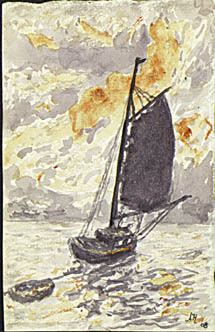 Porecla acestuia în limba Navajo este ”Daghailchiih”, care se traduce ca: “Își miroase mustața”. Aveți în fața d-voastră o pictură executată de acesta în anul 1908 . Î: Vă rog să scrieți pe foițele de răspuns numele și prenumele acestei persoane. Răspuns: Adolf Hitler Comentariu: Amerindienii din triburile Navajo activau în timpul celui de-al Doilea Război Mondial în armata SUA codând mesaje. Sursa: “Random Kinds Of Factness: 1001 (or So) Absolutely True Tidbits About”, Erin Barret. Conari Press 2005.Autor: Andrian Macari, Echipa Asachi4. Datorită poeților romani care au trăit în secolul I înaintea erei noastre, această expresie a căpătat semnificația de „a distruge fără milă”. Cu toate acestea, inițial expresia avea o altă semnificație, fiind o metodă antică de a trata rănile, despre care a scris și Hippocrates.Despre ce expresie este vorba, dacă aceasta coincide cu numele unui roman?Răspuns: „Prin foc și sabie”Comentariu: Prin foc și sabie (în poloneză:Ogniem i mieczem) este un roman istoric al scriitorului polonez Henryk Sienkiewicz.http://ru.wikipedia.org/wiki/%D0%9E%D0%B3%D0%BD%D1%91%D0%BC_%D0%B8_%D0%BC%D0%B5%D1%87%D0%BE%D0%BC_(%D0%B2%D1%8B%D1%80%D0%B0%D0%B6%D0%B5%D0%BD%D0%B8%D0%B5)Autor: Doina Paingu, Echipa 5+1.5. [Pentru cititor – se accentuează ”pe Main”]În legătură cu faptul că în oraşul Frankfurt pe Main sunt mulţi zgârâie-nori, una dintre poreclele oraşului este un calambur obținut prin calchierea unui toponim.Î: Scrieți cât mai exact, care este porecla?Răspuns: MainhattanNu se acceptă: ManhattanComentariu: Este unul dintre cele trei orașe europene care au un număr important de zgârie-nori. Cu 9 clădiri înalte de peste 150 de metri în 2004, Frankfurt este al doilea după Paris (La Défense și Montparnasse: 12 zgârie-nori mai înalți de 150 de metri), dar înaintea Londrei (Canary Wharf și City: 8 zgârie-nori mai înalți de 150 metri). În Frankfurt se află cea mai înaltă clădire din Europa, Turnul Commerzbank. În Germania numai la Berlin există un număr mai mare de zgârie-nori.Autor: Nadia Melinti, Echipa Asachi6. Atunci când vorbesc despre un bărbat care seduce femeile cu motive ascunse, ca apoi să le părăsească, francezii îl numesc Don Juan. Când vor să zică despre o persoană că acesta este zgârcit peste măsură, francezii spun că el este un harpagon. Î: Dar cum numesc francezii un ipocrit care expune moralitate afectată sau evlavie religioasă?Răspuns: TartuffeSurse: http://ro.wikipedia.org/wiki/Moli%C3%A8reOpera lui Moliere.Autor: Octavian Sirețeanu, Echipa Asachi7. Într-un roman de Umberto Eco, un personaj afirmă că ei erau probabil și FĂURARI, pentru că știau secretul fabricării unui produs. De fapt, afirmă personajul, toți știu cea mai simplă cale de a-l dobândi : Asediezi un oraș sarazin, tai gâtul femeilor și copiilor și înșfaci tot ce-ți cade în mână. Î: Dacă am avea un Harpagon printre noi, v-am ruga să ne spuneți care este produsul, dar vă rugăm să scrieți doar ce a fost înlocuit prin FĂURARI. R: AlchimiștiComentariu: Personajul vorbea despre metoda de îmbogățire rapidă a Templierilor, presupunând că ei știau secretul fabricării aurului, metalul iubit al lui Harpagon. Înlocuirea cu FĂURARI trebuia să ajute echipele prin referința la opera lui Mircea Eliade „Făurari și alchimiști”Autor: Vasile Rotaru, Echipa Asachi8. Pe timp de iarnă, când lacurile sunt înghețate, unii pescari utilizează pentru a prinde pește năvodul și alte câteva obiecte similare între ele. Astfel echipați, pescarii nu mai sânt nevoiți să facă mai multe găuri în gheață, ci se pot mulți cu una singură.Î: Ce sunt obiectele similare?R: MagnețiComentariu: În gheață este făcută o gaură în care se scufundă năvodul, ulterior, cu ajutorul magneților, acesta este tras pe sub apă până la gaura din care se scoate năvodul cu pește. Sursa: Părinții autoruluiAutor: Rusu Alexandru, Echipa Asachi9. Blitz dublu cu glume de pe site-ul shortiki.ru.a. Vagabondul Ivan a găsit un notebook, la deschis și în primul rând a verificat acesta. Ce?b. Compania Adidas a lansat o linie nouă de haine largi, destinată lor. Spre deosebire de hainele tradiționale Adidas, acestea au 3 dungi în loc de 2. Cui îi sunt destinate aceste haine?Răspunsuri: a. Coșul de gunoib. Femeilor gravideSe acceptă: a. Coș de reciclareSursă: shortiki.ruAutor: Octavian Sirețeanu, Echipa Asachi10. Ken Segall, autorul cărții despre Steve Jobs, scrie în carte o istorie curioasă despre fostul director Apple. Conform istoriei, Apple ar fi trebuit să lanseze o promoție prin care persoana ce cumpăra iMacul cu numărul 1 milion trebuia să găsească în cutie un certificat  ce i-ar fi permis să facă o excursie prin sediul Apple. Ghidul acestei excursii urma să fie chiar Steve Jobs deghizat în costumul LUI. Î. În costumul cui?Răspuns: Willy WonkaComentariu: Willy Wonka este personajul din filmul ”Charly și fabrica de ciocolată”, ce a introdus un certificat auriu într-o cutie de ciocolate și copiii ce au cumpărat această cutie au avut parte de o excursie prin această fabrică de ciocolată. Sursă: http://playtech.ro/2012/steve-jobs-a-vrut-sa-fie-willy-wonka-pentru-o-zi-s-a-blocat-de-o-tehnicalitate/Autor: Rusu Alexandru, Echipa AsachiRunda 211. În prima jumătate a secolului trecut, un anumit eveniment din SUA a generat  o adevărată “explozie” în domeniul croazierelor. Acestea au fost numite “croaziere către nicăieri”, deoarece ajunse la o anumită distanţă de mal, începeau să se învârtă în cercuri, fără a avea o destinaţie concretă.Î: Numiţi evenimentul care a generat aceste croaziere neordinare!Răspuns: Prohibiţia consumului de alcoolComentariu: Ajungând în ape străine aceştia puteau bea alcool fără a încălca legea.Sursă: www.bar-mix.ro/tags/curiozităţi.htmlAutor: Echipa Intel12. [Pentru cititor – ”Ye” se citește igrece]Pentru a deveni Y trebuia să înveţi mult şi intens, dedicându-te în totalitate. Un student din Chjen Tsaian a reuşi să-şi plătească studiile de Y vânzând 5 tone de Ye.Î: Ce am înlocuit prin Y?Răspuns: mandarinComentariu: Mandarin – demnitar înalt din China feudală. Ye sunt mandarinele.Sursă: http://en.wikipedia.org/wiki/Mandarin_(bureaucrat)Autor: Echipa Intel13. Atenție citat: „Dar bine, cine erau ei? I-ai prezentat ca pe niște sergenți din filme de John Ford, apoi ca pe niște cavaleri din miniaturi, ca pe niște bancheri ai lui Dumnezeu care-și vedeau de afacerile lor necurate și, în fine, ca pe niște martiri ai libertății de gândire.”Dacă v-ați dat seama despre cine se vorbește în acest citat, atunci veți scrie lizibil pe foițele de răspuns, numele cărui rege francez poate fi amintit de aproximativ 1,7 ori pe an pentru a explica o superstiție. Răspuns: Filip al II-lea cel Frumos Comentariu: Pe 13 octombrie 1307, Filip al II-lea a ordonat arestarea și condamnarea tuturor Templierilor. Acest ordin a dispărut peste doi ani, când Marele Maestru a fost ars pe rug. Acest eveniment este și o posibilă explicare a superstițiilor legate de vineri 13, care are loc, statistic vorbind, de aproximativ 1,7 ori pe anAutor: Vasile Rotaru, Echipa Asachi14.  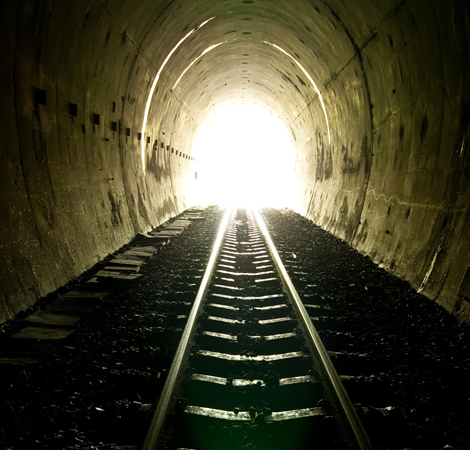 Autorul întrebării a primit recent pe e-mail această imagine. Î: Cu ce ocazie?Răspuns: Cu ocazia sărbătorii de Pasti.Comentariu: Lumina la capătul tunelului seamănă cu ou. A fost o felicitare.Sursă: Experiența personală autoruluiAutor: Vasile Troțiuc, Echipa Asachi15. Blitz triplu!a) Cu toate că acest joc video nu are, în mare parte un scop anumit, există totuşi o modalitate de a câştiga. Aceasta poate fi realizat prin călătoria într-o altă dimensiune numită „Sfârşitul” şi învingerea dragonului care zboară deasupra hărţii. Numiţi jocul!b) Cu toate că este probabil mai inteligent decât fratele său mai mic, acest personaj este incapabil să depună efortul fizic necesar pentru a-și verifica concluziile, iar uneori este descris ca omul cel mai indispensabil din țară. Numiţi-i prenumele!c) În cadrul acestei companii există obiceiul ca la aniversarea angajării, salariatul să-şi servească colegii cu câte o livră de M&M’s pentru fiecare an de lucru în companie. Dacă fondatorul acesteia ar respecta obiceiul, acesta ar trebui să aducă în anul 2012 - 37 de livre de M&M’s. Numiţi compania!Răspunsuri: a) Minecraft  b) Mycroft  c) MicrosoftComentarii: a) Minecraft este un joc video în care personajul are foarte mare libertate de acţiune, fără un obiectiv clar, fiind numit cu termenul „sandbox” (cutie cu nisip). Totuşi există şi o posibilitate de a câştiga jocul.  b) Este vorba de Mycroft Holmes, fratele lui Sherlock Holmes.  c) Un indiciu ar fi prescurtarea utilizată adeseori pentru desemnarea companiei – MS. Bomboanele au fost alese nu din întâmplare.Surse: http://mashable.com/2010/07/17/microsoft-facts/http://en.wikipedia.org/wiki/Minecrafthttp://ro.wikipedia.org/wiki/Mycroft_HolmesAutor: Octavian Sireţeanu, Echipa Asachi16. Atenție, întrebare de la Alexandru Macedon!Elveţia şi Suedia au terminat-o demult cu războiul. Cu toate acestea, în Stockholm şi în Geneva au fost instalate monumente ce reprezintă arme de foc. Un detaliu prezent în monumente indică foarte expresiv lipsa dorinței suedezilor şi elveţienilor de a intra în conflicte armate. Î: Numiţi acest detaliu printr-un singur cuvânt.Răspuns: Nodul Comentariu: Nodul făcut la ţeava revolverului şi a puştii. Aceste arme-monumente au capătul ţevii legat sub formă de nod.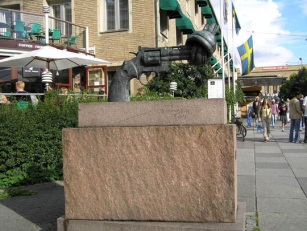 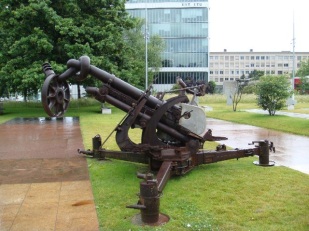 Autor: Echipa Intel17. Atenție, epigramă!Definiția EIScânteie puţin indiscretă
Un vârf ascuţit de floretă,
Dantelă spumoasă şi fină
Ţesută cu ac de albină.Î: Ce este EA?Răspuns: EpigramaComentariu: Este o epigramă în care este definită epigrama.Sursă: Epigrame (1939) de Florin IordăchescuAutor: Octavian Sireţeanu, Echipa Asachi 18. În serviciul vamal englez lucrează niște câini dresați, ce pot depista cu ajutorul mirosului unele obiecte ascunse în pachete de polietilenă, containere sau chiar în roțile mașinilor. Făcând acest lucru ei neagă o afirmație. Î: Dar cine este autorul acestei afirmații?R: Vespasian.Comentariu: Câinii sunt dresați să găsească bani. În articolul ce a servit drept sursă pentru această întrebare este scris că monedele diferitor țări au mirosul lor specific. Vespasian a spus că ”banii nu miros”.Sursa: http://infoart.iip.net/nature/animals/news/00/11/15_134.htmАвтор: Евгений Ярков (Тюмень)19. Antreprenorul belgian Georges Nagelmackers a vrut să creeze un pod dintre diferite culturi. Ceea ce a apărut în urma acestei idei a fost numit de Ataturk, în 1923, simbol al tehnologiilor noi și relațiilor internaționale. Î: Scrieți prin 2 cuvinte, despre ce a vorbit astfel Ataturk?Răspuns: Orient ExpressSursa: http://www.france-guide.ru/information/actualite/009.htmAutor: db.chgk.info20. La Jocurile Olimpice din 1900 din Paris mai mult de 200 de porumbei au fost uciși sau răniți în timpul desfășurării unei probe olimpice. Î: Despre ce probă olimpică este vorba? Răspuns: Tragerea cu arcul. Comentariu: La această proba olimpică porumbeii erau folosiți drept țintă. Sursa: “Random Kinds Of Factness: 1001 (or So) Absolutely True Tidbits About”, Erin Barret. Conari Press 2005.Autor: Andrian Macari, Echipa AsachiRunda 321. ACESTEA îi ajutau pe patronii de magazine din America anilor 1800 să evite greșeli costisitoare, dar mențineau, de asemenea, pe toată lumea într-o stare de insecuritate profundă. Iată două exemple de ACESTEA:1. În centru sus, o femeie așezată pe un balot și turnând apă într-o cupă pentru un vultur...2. 2s, centru sus, Moș Crăciun într-o sanie trasă de opt reni deasupra acoperișului unei case... Extremitatea dreapta, vaci, oi și porci.Î: Nu vă întrebăm ce sunt ACESTEA, dar vă rugăm să ne spuneți care este obiectul descrierii lor.Răspuns: Dolarii americaniSe acceptă: DolariiComentariu: Acestea sunt Detectoare de bancnote false, care ofereau descrieri generale ale bancnotelor originale și a celor false.  Anii 1840 au reprezentat perioada de vârf a detectoarelor, dar oamenii au ajuns să se plictisească, deoarece ele deveniseră la fel de imprevizibile ca și banii pe care îi controlau.Sursa: Bancnota verde - Preaputernicul Dolar și inventarea Americii, Jason Goodwin, p.19222. Conform unor surse, această expresie a ajuns în limba rusă prin împrumut din Occident în secolele 17-18, perioada de glorie a unei piese vestimentare. Purtarea acesteia într-un anumit fel a dus la apariția expresiei sus-menționate care face aluziv referință la o profesie veche. Î: Pentru că expresia rusească nu are o traducere exactă în limba română, vă rugăm să ne spuneți ce îi lipsește, conform echivalentului românesc, omului calificat astfel. Răspuns: frâu, frânăComentariu: Piesa vestimentară este corsetul, care era purtat descheiat mai ales de prostituate. Acest mod de purtare a dat naștere expresiei rusești распущенная женщина , al cărei echivalent românesc este femeie desFRÂNATĂ sau fără frâuAutor: Vasile Rotaru, Echipa Asachi23. În secolul XVI, de o mare popularitate se bucurau pălăriile din paie. În legătură cu aceste pălării a apărut şi cuvântul englez „milliner”, care acum s-ar traduce ca „modist”. Î: De la ce provine termenul ”milliner”? Răspuns: MilanoComentariu: Cuvâtul „milliner” este asemănător cuvântului „millaner” care se traduce ca locuitor al Milanului, centrul de mare tradiţie a modei mondiale.Surse: http://dic.academic.ru/dic.nsf/eng_rus/616442/,http://ru.wikipedia.org/wiki/Экономика_Милана Autor: Echipa Intel24. Conform unor cercetători moderni, într-un anumit caz, cifra 8 este un mit. De exemplu, experimentul lui Thomas Wehr din anii 1990 a arătat că atunci când oamenii se află într-un mediu izolat, 8 se transformă cu timpul în două de 4.Î: Răspundeţi cât mai exact, ce sunt cele 8?Răspuns: ore de somnSursă: http://habrahabr.ru/blogs/hr/138935/#comment_4644742Autor: Octavian Sireţeanu, Echipa Asachi25. Cele mai solicitate piese cu o anumită ocazie în Marea Britanie, conform statisticii anului 1999 sunt:1. ”My heart will go on” de Celine Dion.2. ”Candle in the wind” de Elton John.3. ”Wind beneath my wings” de Bette Midler.Î: Care este ocazia?Răspuns: ÎnmormântareSe acceptă: răspunsurile cu sens similar (de ex. funeralii)Sursă: ”Enciclopedia informației inutile” de William HartstonAutor: Octavian Sirețeanu, Echipa Asachi26. În desenul animat "The Other Side of the Story" (Cealaltă parte a istoriei), un pui de veveriță se întoarce acasă și vede cum părinții își fac valizele. Părinții încearcă să-i explice puiului că ei pleacă pe o perioadă scurtă de timp, dar nu-l pot lua cu ei. Într-un final ei pleacă cu lacrimi în ochi. Puiul de veveriță fuge după ei și pe drum întâlnește alți pui de animale. Când toți acești pui ajung la cea mai mare poiană din pădure ei văd...Î: Răspundeți prin trei cuvinte, ce au văzut ei?R: Arca lui Noe.Sursa: Desenul animat "The Other Side of the Story". http://www.youtube.com/watch?v=oSZyJ9y4rPUАutor: Юлия Кацович (Иерусалим)27. În unul din episoadele serialului ”House MD” este tratat un medic ce lucrează în morgă. Acest medic investighează toți pacienții decedați și urmărește acțiunile fiecărui medic, făcând un registru cifrat al gafelor săvârșite de colegii lui. Ulterior, aceste date sunt transmise conducerii spitalului.Î. Ce scriitor a fost pomenit de medicii din echipa lui House în timp ce discutau despre acest pacient?Răspuns: George OrwellComentariu: În romanul ”1984”, acțiunile oamenilor sunt permanent urmărite de Fratele cel Mare. Sursa: Episodul nr. 20 din sezonul 8Autor: Rusu Alexandru, Echipa Asachi28. Atenție, în întrebare există înlocuiri!EL a acceptat cu stoicism și cu umor condiția sa și deseori glumea: ”Am o vedere splendidă SUB APĂ. Și de multe ori mă înșel. Stau și citesc SUB APĂ și mă gândesc: ”Măi să fie, mi-am recăpătat vederea””. Î: Nu vă întrebăm cine este EL, ci care 2 cuvinte au fost înlocuite prin SUB APĂ.Răspuns: În visSe acceptă: În somnComentariu: Este vorba de Jorge Luis Borges, care avea grave probleme de vedere. Când a luat în primire funcția de conducere a Bibliotecii Naționale în 1955, Borges era deja complet lipsit de vedere la ochiul stâng, iar cu dreptul nu izbutea să întrezărească decât un punct central înconjurat de ceață. Sursa: Cititorul lui Jorge Luis Borges de Arturo Marcelo Pascual, pag.46Autor: Nadia Melinti, Echipa Asachi29. Hiena a fost exclusă din lista animalelor de pe X conform lucrării ”Istoria lumii” publicată în 1614. Asta pentru că la acel moment s-a considerat că hiena este un hibrid dintre câine și pisică.Î: Scrieți prin 3 cuvinte, ce am înlocuit prin X?Răspuns: Arca lui NoeSursă: ”Enciclopedia informației inutile” de William HartstonAutor: Octavian Sirețeanu, Echipa Asachi30. Albert Camus spunea despre Ei că ”sunt o rasă de bastarzi, născută din combinații surprinzătoare. Acolo s-au întâlnit spanioli și alsacieni, italieni, maltezi, evrei, greci. Dar aceste încrucișări brutale au dat, ca și în America, rezultate fericite”. Î: Numiți pe ei prin 2 sau 3 cuvinte, despre cine vorbea Albert Camus?Răspuns: Francezii din AlgeriaSe acceptă: Francezi algerieni, Algerieni francezi.Comentariu: A. Camus s-a născut în Algeria. Mama lui era Spaniolă iar tatăl francez.Sursa: Cititorul lui Albert Camus de Florence Estrade, pag.17Autor: Nadia Melinti, Echipa AsachiRunda 431. Atenție, în întrebare sunt înlocuiri!Un tâlhar din secolul XVIII din Finlanda avea o metodă curioasă de a testa candidații ce doreau să facă parte din organizația sa criminală. Ei trebuiau să traverseze un traseu cu obstacole cărând în același timp o ”torbă cu zămoşi” destul de grea. Î: Ce cuvânt a fost înlocuit cu ”torbă cu zămoși”? Comentariu pentru echipele din România: zămoșii sunt pepenii galbeni.Răspuns: femeieNu se acceptă: soțieComentariu: Hoțul pe nume Ronkainen îi punea să care o femeie grea. Acest ritual de selecție stă la baza campionatului de cărat soția din Sonkjaarvi, Finlanda. Sursa: “Random Kinds Of Factness: 1001 (or So) Absolutely True Tidbits About”, Erin Barret. Conari Press 2005.Autor: Andrian Macari, Echipa Asachi32. (Echipele sunt rugate să răspundă pe foițele distribuite)Autorul întrebării este amator de integrame și vă invită să rezolvați următoarea mini-integramă timp de un minut:Răspuns: Comentariu: ”Băutura de a trăi” este celebrul slogan al apei minerale ”Om”.Sursă: Revistele cu integrameAutor: Octavian Sirețeanu, Echipa Asachi33. Urăște una din capodoperele lui Serghei Eisenstein. Printre crimele pe care le-a comis de-a lungul timpului figurează: terorism, răpire, cauzare de leziuni ușoare și distrugere de patrimoniu cultural. Schi, schi nautic, fotbal, alpinism sau biliard sunt doar câteva din sporturile pe care le-a practicat. Unul din numerele lui de telefon este  39 06 80687444. Î: Care este prenumele acestei persoane?Răspuns: Ugo.Comentariu: Acestea erau câteva informații despre personajul Ugo Fantozzi creat de către Paolo Villaggio. El urăște ”Crucișătorul Poteomkin”. Numărul de telefon indică la proveniența sa: 39 – prefixul Italiei, 06 – prefixul Romei.Sursa: Seria de filme Fantozzi.Autor: Andrian Macari, Echipa Asachi34. Bliț triplu.1. Sebastien-Roch Nicolas de Chamfort spunea că EA ”este un șarlatan care ne înșeală neîncetat”. Numiți-o.2. Jorge Luis Borges a definit-o pe EA ca ”memorie a ceea ce va veni”. Numiți-o.3. Francis Bacon scria că EA ”este un dejun bun, dar o cină rea”. Numiți-o.Răspuns: 1. Speranța; 2. Speranța; 3. SperanțaComentariu: În formularea întrebării a fost strecurat un indiciu: ”Sperăm să vă placă”..Sursa: Maxime și cugetări, pag.444Autor: Nadia Melinti, Echipa Asachi35. Iată o povestire cu înlocuiri. O fetiță discuta cu învățătoarea ei despre Alfe. Învățătoarea îi spune că, din punct de vedere fizic, e imposibil ca o Alfa să-l fi putut înghiți pe Beta pentru că gâtul ei este foarte mic. Fetița susținea sus și tare că Beta a fost înghițit de o Alfa și adaugă: ”Când voi ajunge în cer îl voi întreba pe Beta despre acest lucru!” Î: Ce a fost înlocuit prin Alfa și Beta?Răspuns: Balena, IonaComentariu: Deși balena este cel mai mare mamifer gâtul ei este îngust și un om nu poate trece prin el. Sursa: http://cristianstavriu.wordpress.com/2009/10/01/feti%C8%9Ba-iona-balena-%C8%99i-profesoara-atee-povestea-zilei/Autor: Rusu Alexandru, Echipa Asachi36. Într-un film recent, un super erou luptă cu un monstru uriaș și nicidecum nu poate distruge armura acestuia. Atunci super eroul întreprinde un atac frontal cu gândul de a repeta isprava profetului. Î:  Isprava cui a vrut să repete acest personaj?Răspuns: IonaComentariu: Conform povestirii, Iona a fost înghițit de o balenă la porunca lui Dumnezeu. După ce Iona s-a rugat mult timp, acesta a fost eliberat de balenă. Super eroul a hotărât să pătrundă în monstru când acesta va deschide gura, ca ulterior să-l distrugă din interior. Sursa: Filmul ”The Avengers” (2012)Autor: Rusu Alexandru, Echipa Asachi37. Blitz triplu.a. Se pare că această procedură a fost introdusă de poliție în anul 1901 din cauza a doi gemeni pe nume Fox, care operau în Hertfordshire. Despre ce procedură este vorba?b. Acest dans a fost inventat în anul 1914 de către americanul Harry Fox. Numiți dansul!c. Romanii antici credeau că lipirea organelor genitale ale acestor animale de fruntea persoanei bolnave poate duce la vindecare. Numiți animalul!Răspunsuri: a. preluarea amprentelor digitale  b. foxtrot  c. vulpeComentariu: a. preluarea amprentelor digitale a fost unica soluție pe care a găsit-o poliția pentru ai deosebi pe cei doi.Sursă: ”Enciclopedia informației inutile” de William HartstonAutor: Octavian Sirețeanu, Echipa Asachi38. În unul din episoadele serialului ”House MD” medicii din echipa lui încep să se certe din cauza pacientului, fiecare considerând că diagnosticul său este corect. Pentru a afla cine are dreptate doctorul House ordonă ca pacientul să fie tăiat în sala de operație.Î: În numele cui este făcut acest ordin?Răspuns: Regele SolomonComentariu: Gregory House hotărăște să ”taie” pacientul pentru a afla cine are dreptate. La fel cum a făcut Solomon în cazul cu femeile ce declarau că sunt mamele aceluiași copil.Sursa: Episodul nr. 18, sezonul 8Autor: Rusu Alexandru, Echipa Asachi39. Atenție, în întrebare sunt înlocuiri!La una din lecțiile de “Istorie Contemporană” lectorul a amintit în mod ironic “Noi toți știm că Alfa este cea mai bună scurtătură către Beta” făcând aluzie la 2 evenimente din prima parte a secolului trecut. Î: Știind că Alfa este de circa 22 mai mică decât Beta, spuneți-ne peste un minut, ce am înlocuit în întrebare prin Alfa și Beta? Răspuns: Belgia și FranțaComentariu: “Belgia este cea mai bună scurtătură către Franța”. Profesorul făcea aluzie la ocuparea sau încercarea de a ocupa Belgia de către Germania în timpul ambelor războaie mondiale pentru a putea ataca Franța evitând liniile puternic fortificate ale armatei franceze amplasate de-a lungul frontierei franco-germane. Autor: Andrian Macari, Echipa Asachi40. În luna noiembrie a anului 2010, un detașament al armatei naționale din Nicaragua a intrat pe teritoriul țării Costa-Rica, a amplasat câteva tabere temporare și a arborat un drapel. Astfel era cât pe ce să înceapă un conflict internațional. Totuși, comandantul detașamentului era sigur că acționează în limitele legale, fiind indus în eroare de produsul unei companii. Î: Dar care este compania?Răspun: GoogleComentariu: Produsul este Google Maps. Comandantul s-a ghidat după harta online, pe care hotarul dintre Nicaragua și Costa-Rica era indicat greșit. Autor: Андрей Пундор (Львов)Runda 541. Un vizitator al sitului sports.ru și-a explicat nemulțumirea față de una dintre inovațiile recent impuse la meciurile de fotbal din campionatul rus astfel : „Ziarul, pus pe scaunul plin de praf, va zbura”. Spuneți-ne împotriva cărei inovații s-a pronunțat astfel suporterul. Răspuns: Intonarea imnului de stat înainte de meci Comentariu: Pentru că în timpul intonării imnului toți trebuie să se ridice în picioare. Autor: Константин Науменко (Киев)42. 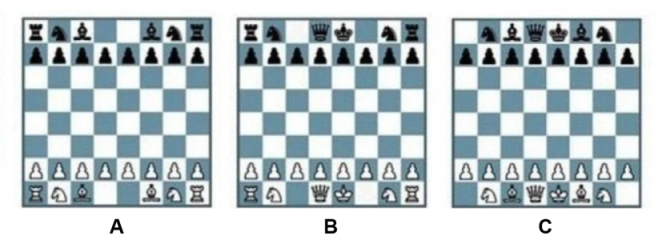 Blitz triplu.Cu toții ați văzut probabil diferite exemple de variante umoristice ale jocului de șah, precum șahul marxist, unde toate figurile sunt pioni. În cele ce urmează, veți fi rugați să ghiciți cele 3 tipuri de șah.a. Numiți tipul, dacă acesta ar putea fi jucat, de exemplu, în Moldova, India sau Polonia.b. Numiți tipul, dacă acesta ar putea fi jucat, de exemplu, de Sigmund Freud, Kurt Vonnegut sau Friedrich Nietzsche.c. Numiți tipul, dacă acesta ar putea fi jucat, de exemplu, de Bruce Springsteen și Pocahontas.Răspunsuri: a. Republican   b. Ateist   c. AmericanAutor: Octavian Sirețeanu, Echipa Asachi43. În una dintre povestirile sale, scriitorul emigrant polonez Janusz Glowacki spunea că în EL toți se uită în primul rând la dinți și la picioare. În altă povestire, scriitorul a adăugat că EL, pierzându-și doi dinți din față, zâmbește acum mai puțin sincer. Î: Ce am înlocuit prin EL?Răspuns: New-YorkComentariu: În NY toți se uită în primul rând la zgârie-nori și la pașii de pe 5th Avenue. Cei doi dinți sunt clădirile gemene WTCAutor: Андрей Цяпа (Тернополь)44.  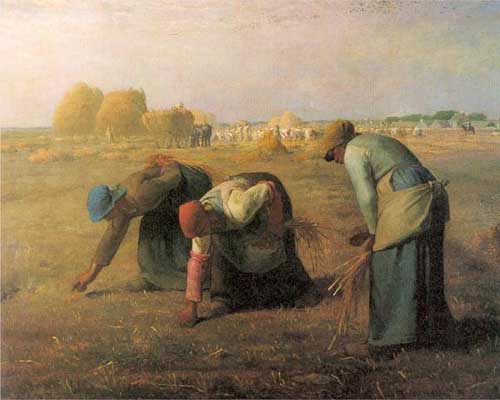 Atenție în întrebare este o înlocuire!Femeile prezentate de către pictorul Jean Francois Millet în tabloul pe care îl vedeți în față au fost poreclite, în scurt timp de la prima expunere, ”Culegătoarele de Spice ale săracilor”. ”Culegătoarele de spice” ale lui Raphael Santi au în mâini mere, ale lui Sandro Boticelli sunt sumar îmbrăcate, iar ale lui Paul Rubens sunt mai corpolente. Ce a fost înlocuit prin ”Culegătoarele de spice”?Răspuns: Cele trei graţiiComentarii:  Pictura se numește Culegatoarele de Spice de Jean Francois Millet. Mâinile culegătoarelor de spice sunt înroșite și crăpate, aspru încercate de muncă. Millet nu ascunde privirilor truda celor trei femei - care au fost la scurt timp poreclite ”Culegatoarele de Spice ale săracilor” - oprindu-se asupra trupurilor obosite și plecate ale acestora, fără a lăsa totuși loc milei prin faptul că pune accent tocmai pe demnitatea și pe extraordinara lor structură morală. Sursa: Marile Muzee ale lumii, Musee d*Orsay, Paris, Biblioteca de artă Adevărul, Pag.32http://www.picturicelebre.ro/product_info.php?manufacturers_id=12&products_id=174&osCsid=4cb84e8b03cfc15a46bb2dfc5b1bf1c3http://reteaualiterara.ning.com/profiles/blogs/dr-dorel-schor-cele-treiAutor: Nadia Melinti, Echipa Asachi45. Atenție, în întrebare sunt înlocuiri!  Deși primii europeni despre care știm cu siguranță că dormeau sunt grecii antici, romanii au fost cei care au adăugat finețe dormitului, ei având termeni pentru 3 tipuri diferite ale acestei acțiuni: osculum, basium și saviolum. Pe 5 aprilie 1910 dormitul a fost interzis în anumite locuri publice deoarece cauza întârzieri mari. Despre ce locuri publice este vorba?    Răspuns: peronSe accept: gară Comentariu: A fost înlocuit a săruta prin a dormi. Sursa: “Random Kinds Of Factness: 1001 (or So) Absolutely True Tidbits About”, Erin Barret. Conari Press 2005.Autor: Andrian Macari, Echipa Asachi46. În una dintre limbile artificiale, cuvintele se scriu cu ajutorul simbolurilor caracteristice claviaturii de calculator. Astfel, cuvântul X se scrie cu ajutorul semnului egalității. Un personaj din opera lui Murakami amintește de X atunci când povestește cum sare brusc dimineața din pat auzind soneria. Î: Denumirea cărui obiect a fost înlocuită prin X? R: Prăjitor de pâine, toasterAutor: Алексей Трефилов (Калуга)47. Blitz triplua. O superstiție medievală spunea că o femeie și-o poate recupera dacă va da naștere la 7 copii nelegitimi. b. Ea cădea deseori pradă unor depresii crunte îndată ce termina de scris o carte. Probabil finisarea manuscrisului unui nou roman a determinat-o să se sinucidă pe 28 martie 1941. c. Pe aceste insule sunt 120 de femei la fiecare 82 de bărbați, cel mai mare raport de femei – bărbați din lume. Răspuns: a. Virginitate.  b. Virginia Woolf.  c. Insulele VirgineSursa: “Random Kinds Of Factness: 1001 (or So) Absolutely True Tidbits About”, Erin Barret. Conari Press 2005.Autor: Andrian Macari, Echipa Asachi48. Unul dintre reportajele dedicate Campionatului European de Fotbal a fost intitulat ”Sigma în delte și Delte în Sigma”. În acest reportaj s-a vorbit povestit despre bugetul acestui campionat și despre diverse date statistice. Î: Numiți, ce a fost înlocuit prin Sigma și Delta?Răspuns: EURO, CifreComentariu: Titlul reportajului suna ”Euro în cifre și Cifre în Euro”Sursa: ICTV, "Подробности недели".Аutor: Владимир Островский (Киев)49. Atenție două ghicitori filipineze. Peste un minut scrieți pe foile de răspuns dezlegările ambelor ghicitori. a. Cer deasupra, cer dedesubt,apă în mijloc.b. O cîrpesc în fiecare seară, o rup în fiecare dimineață. Răspuns: a. Nucă de cocos. b. Fereastră. Sursa: http://www.gutenberg.org/files/14358/14358-h/14358-h.htmAutor: Andrian Macari, Echipa Asachi50. Scriitorul Stephen King a spus odată că ”Oamenii care săvârșesc crime ghidându-se după romanele mele trebuie să fie pedepsiți de 2 ori: prima dată pentru crimă, iar a doua oară pentru X”.Î: Ce este X, dacă această întrebare este X?Răspuns: PlagiatSursă: Газета "Мейнстрим". 2003. N 15, с. 8.Autor: Константин Науменко (Киев)A 22-aBăuturăde a trăiPlinochiTrag cuurecheaRudă … la spitalFloarea … rațelorFloarea … rațelorSesiune!Sesiune!Sesiune!A 22-aBăuturăde a trăiPlinOchiTrag cuUrecheaRudă … la spitalSORAFloarea … rațelorFloarea … rațelorMACSesiune!Sesiune!Sesiune!SE